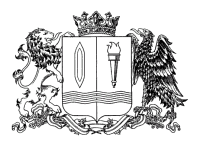 Ивановская областьФурмановский муниципальный районСОВЕТ ФУРМАНОВСКОГО ГОРОДСКОГО ПОСЕЛЕНИЯ Четвертого созываРЕШЕНИЕот 7 октября 2020 года                                                                                                 № 2О делегировании депутатов Совета Фурмановского городского поселения четвертого созыва в состав Совета Фурмановского муниципального района В соответствии с Федеральным законом от 06.10.2003г. № 131-ФЗ «Об общих принципах организации местного самоуправления в Российской Федерации», со статьей 22 Устава Фурмановского муниципального района, Совет Фурмановского городского поселенияРЕШИЛ:Делегировать депутатов Совета Фурмановского городского поселения четвертого созыва Смирнову Татьяну Николаевну, Саломатину Ирину Юрьевну, Парфенова Ивана Семёновича в состав Совета Фурмановского муниципального района.Настоящее Решение направить в Территориальную избирательную комиссию Фурмановского района.Настоящее Решение вступает в силу со дня его подписания.Глава Фурмановского городского поселения                                           Т.Н.Смирнова                             